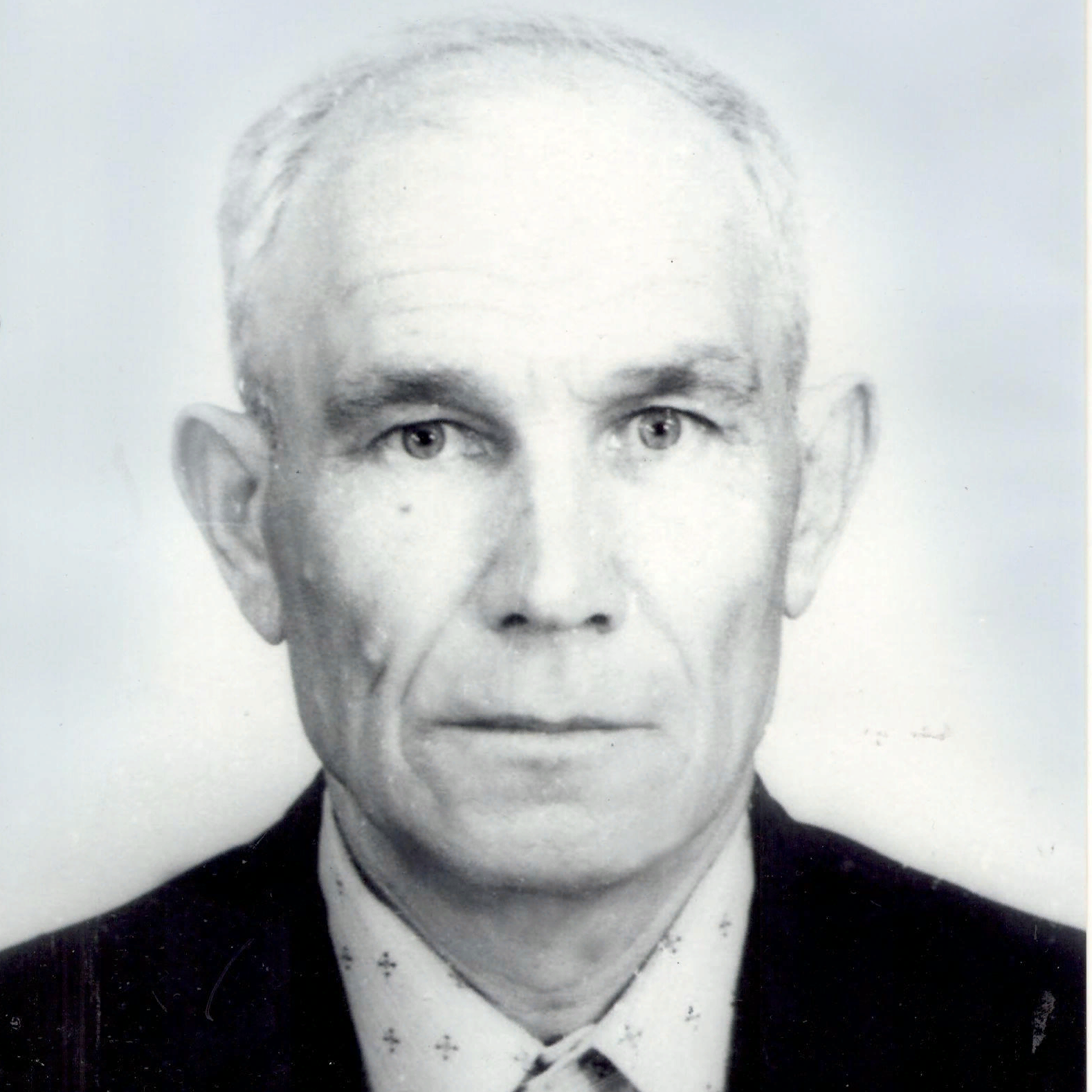 ФроловАлексей Михайлович25.02.1920-16.08.1993